All The Good Times Are Past And GoneFred and Gertrude Gossett 1930 INTRO: 1 2 3 / 1 2 3 / [A] / [A] /[A] All the good times are [D] past and [A] gone[A] All the good times are [E7] o'er [E7][A] All the good times are [D] past and [A] gone[A] Darlin' don't you [E7] weep for [A] me [A]How I [A] wish to the Lord I'd [D] never been [A] bornOr [A] died when I was [E7] young [E7]I’d [A] never have seen your [D] sparklin' blue [A] eyesOr [A] heard your [E7] lyin’ [A] tongue [A][A] All the good times are [D] past and [A] gone[A] All the good times are [E7] o'er [E7][A] All the good times are [D] past and [A] gone[A] Darlin' don't you [E7] weep for [A] me [A]Come [A] back, come back, my [D] own true [A] loveAnd [A] stay a while with [E7] me [E7]For [A] ever I've had a [D] friend in this [A] worldYou've [A] been a [E7] friend to [A] me [A][A] All the good times are [D] past and [A] gone[A] All the good times are [E7] o'er [E7][A] All the good times are [D] past and [A] gone[A] Darlin' don't you [E7] weep for [A] me [A][A] Don’t you see that [D] distant [A] trainCome [A] whirlin’ around the [E7] bend [E7]It’s [A] takin’ me away from [D] this old [A] town To [A] never re-[E7]turn a-[A]gain [A][A] All the good times are [D] past and [A] gone[A] All the good times are [E7] o'er [E7][A] All the good times are [D] past and [A] gone[A] Darlin' don't you [E7] weep for [A] me [A]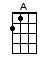 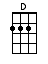 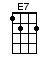 www.bytownukulele.ca